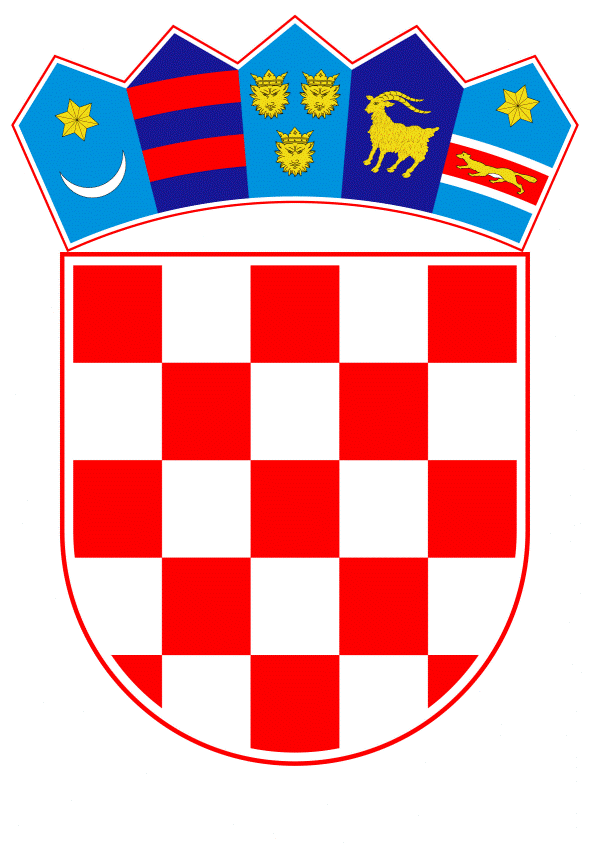 VLADA REPUBLIKE HRVATSKEZagreb, 30. prosinca 2021.______________________________________________________________________________________________________________________________________________________________________________________________________________________________Prijedlog		Na temelju članka 120. stavka 3. Zakona o socijalnoj skrbi („Narodne novine“, br. 157/13., 152/14., 99/15., 52/16., 16/17., 130/17., 98/19., 64/20. i 138/20.), Vlada Republike Hrvatske je na sjednici održanoj ____________________ donijelaO D L U K Uo minimalnim financijskim standardima, kriterijima i mjerilima za decentralizirano financiranje domova za starije i nemoćne osobe u 2022. godiniI.		Ovom Odlukom utvrđuju se minimalni financijski standardi, kriteriji i mjerila za decentralizirano financiranje djelatnosti domova za starije i nemoćne osobe u 2022. godini, nad kojima su prenijeta osnivačka prava s Republike Hrvatske na jedinice područne (regionalne) samouprave, odnosno Grad Zagreb, a koje čine rashodi za zaposlene, materijalni i financijski rashodi, rashodi za nabavu nefinancijske imovine i hitne intervencije.II.		Financiranje domova za starije i nemoćne osobe iz točke I. ove Odluke osigurava se iz prihoda za posebne namjene i iz sredstava koja jedinica područne (regionalne) samouprave i Grad Zagreb osigurava u svom proračunu.		Sredstva koja se osiguravaju u proračunima jedinica područne (regionalne) samouprave i Grada Zagreba predstavljaju minimalni financijski standard za decentralizirano financiranje djelatnosti domova za starije i nemoćne osobe.		Ukupni rashodi doma su:rashodi za zaposlene materijalni rashodifinancijski rashodihitne intervencije - investicijsko održavanje, oprema i nabava nefinancijske imovinerashodi za nabavu nefinancijske imovine - materijalna i nematerijalna imovina, građevinski objekti, postrojenja i oprema, prijevozna sredstva isključivo za obavljanje osnovne djelatnosti, nematerijalna proizvedena imovina, informatizacija, dodatna ulaganja u nefinancijsku imovinu i dr.		Prihod za posebne namjene je prihod koji dom za starije i nemoćne osobe ostvari naplatom cijene skrbi izvan vlastite obitelji, temeljem ugovora o skrbi izvan vlastite obitelji između doma i korisnika, odnosno obveznika plaćanja cijene skrbi izvan vlastite obitelji ili rješenja centra za socijalnu skrb, ostalih usluga ili na drugi način. 		Planirani prihod za posebne namjene procijenjen je u skladu s brojem korisnika, provedbenim propisom kojim se uređuje sudjelovanje korisnika u plaćanju troškova za pružene socijalne usluge i cijenama usluga utvrđenim ugovorima o međusobnim odnosima sklopljenim između Ministarstva rada, mirovinskoga sustava, obitelji i socijalne politike i osnivača doma.III.		Kriteriji za financiranje rashoda za zaposlene utvrđuju se prema:propisu kojim se određuju minimalni uvjeti za pružanje socijalnih uslugazakonu koji regulira plaće u javnim službama i prema propisu (uredbi) koji određuje nazive radnih mjesta i koeficijente složenosti poslova u javnim službamaosnovici za izračun plaće radnika u javnim službama utvrđenoj kolektivnim ugovorom ili odlukom Vlade Republike Hrvatskeodredbama Temeljnog kolektivnog ugovora za službenike i namještenike u javnim službama i Kolektivnog ugovora za djelatnost socijalne skrbi, koje se primjenjuju kao pravna pravila.		Mjerila za financiranje rashoda za zaposlene utvrđuju se prema broju zaposlenih, odnosno po korisniku - stalnog smještaja, korigiranog koeficijenta od 20 % za korisnike pomoći u kući i dostave i pripreme obroka za vanjske korisnike.IV.		Kriterij i mjerilo za podmirenje materijalnih i financijskih rashoda je broj korisnika.V.		Kriteriji za financiranje rashoda nefinancijske imovine utvrđuju se prema:propisu kojim se određuju minimalni uvjeti za pružanje socijalnih uslugastanju prostora i opreme prema intenzitetu ulaganja u prethodnim godinama, te ulaganju po korisniku.		Mjerila za financiranje rashoda za nefinancijsku imovinu utvrđuju se po korisniku.VI.		Jedinica područne (regionalne) samouprave i Grad Zagreb osigurava, po domu za starije i nemoćne osobe, godišnje 150.000,00 kuna za potrebe hitnih intervencija - investicijsko održavanje, oprema i nabava nefinancijske imovine.VII.		Na temelju kriterija i mjerila iz točaka III., IV., V. i VI. ove Odluke, minimalni financijski standard za decentralizirano financiranje domova za starije i nemoćne osobe za 2022. godinu, po jedinicama područne (regionalne) samouprave i Gradu Zagrebu iznosi:VIII.		Sredstva za financiranje decentraliziranih funkcija domova za starije i nemoćne osobe jedinice područne (regionalne) samouprave i Grad Zagreb ostvaruju iz dodatnog udjela poreza na dohodak po stopi od 0,6 %.		Ako jedinice područne (regionalne) samouprave i Grad Zagreb iz dodatnog udjela poreza na dohodak po stopi od 0,6 % ne ostvare sredstva potrebna za financiranje decentraliziranih funkcija domova za starije i nemoćne osobe, razliku do ukupnih bilančnih prava ostvaruju s pozicije izravnanja za decentralizirane funkcije iz Državnog proračuna Republike Hrvatske za 2022. godinu s razdjela Ministarstva rada, mirovinskoga sustava, obitelji i socijalne politike.		Ostvarivanje prihoda za izvršavanje decentralizirane funkcije domova za starije i nemoćne osobe prati Ministarstvo rada, mirovinskoga sustava obitelji i socijalne politike na temelju mjesečnih izvještaja o ostvarenim prihodima od dodatnog udjela u porezu na dohodak koje dostavlja Ministarstvo financija, a kontrolu izvršavanja rashoda obavlja Ministarstvo rada, mirovinskoga sustava, obitelji i socijalne politike.IX.		Jedinice područne (regionalne) samouprave i Grad Zagreb kao osnivači dužni su donijeti vlastite odluke o minimalnim standardima, kriterijima, mjerilima i načinu financiranja decentraliziranih funkcija domova za starije i nemoćne osobe za 2022. u okviru bilanciranih sredstava i po kriterijima i mjerilima utvrđenim u točkama III., IV., V. i VI. ove Odluke.X.		Jedinice područne (regionalne) samouprave i Grad Zagreb dužni su Ministarstvu rada, mirovinskoga sustava, obitelji i socijalne politike izvještaje za razdoblje od 1. siječnja do 31. prosinca 2022. dostaviti do 31. ožujka 2023. na obrascima S-2 - Izvještaj o ostvarenim prihodima i rashodima domova za starije i nemoćne osobe i S-3 - Izvještaj o ostvarenim prihodima i rashodima jedinica područne (regionalne) samouprave i Grada Zagreba, koji su sastavni dio ove Odluke. XI.		Ministarstvo rada, mirovinskoga sustava, obitelji i socijalne politike na zahtjev nositelja financiranja iz točke II. stavka 1. ove Odluke može dati suglasnost za preraspodjelu ili prenamjenu utvrđenih bilančnih prava jedinicama područne (regionalne) samouprave i Gradu Zagrebu u sklopu ukupno utvrđenih sredstava za financiranje domova za starije i nemoćne osobe, ako se utvrdi da je za financiranje istog to prijeko potrebno.		Zahtjeve za suglasnost nositelji financiranja podnose Ministarstvu rada, mirovinskoga sustava, obitelji i socijalne politike.XII.		Jedinice područne (regionalne) samouprave i Grad Zagreb dužni su rashode za investicijsko održavanje, opremu, nabavu nefinancijske imovine, proizvodne dugotrajne imovine i dodatna ulaganja na nefinancijskoj imovini realizirati u skladu sa zakonom kojim se uređuje javna nabava.		Jedinice područne (regionalne) samouprave i Grad Zagreb ne mogu započinjati realizaciju nabave proizvedene dugotrajne imovine i dodatna ulaganja na nefinancijskoj imovini bez izrade elaborata u kojem su precizno utvrđeni: opis radova i usluga, vrijednost radova i usluga, vrijeme realizacije i realni izvori sredstava, kao i prethodna suglasnost Ministarstva rada, mirovinskoga sustava, obitelji i socijalne politike na Plan rashoda za nabavu proizvodne dugotrajne imovine i dodatna ulaganja na nefinancijskoj imovini.		Plan rashoda za nabavu proizvedene dugotrajne imovine i dodatna ulaganja na nefinancijskoj imovini donosi nadležno tijelo nositelja financiranja u skladu sa zakonom kojim se uređuje javna nabava, najkasnije do 15. svibnja 2022.		Izmjene i dopune Plana rashoda za nabavu proizvodne dugotrajne imovine i dodatna ulaganja na nefinancijskoj imovini, koje donosi nadležno tijelo, vrši se tijekom proračunske godine uz suglasnost Ministarstva rada, mirovinskoga sustava, obitelji i socijalne politike.		Po dobivanju pisane suglasnosti moguće je koristiti sredstva za ove rashode.XIII.		Ministarstvo rada, mirovinskoga sustava, obitelji i socijalne politike na zahtjev nositelja financiranja iz točke II. stavka 1. ove Odluke može iznimno, u opravdanim slučajevima, predložiti Vladi Republike Hrvatske izmjene i dopune utvrđenih bilančnih prava jedinicama područne (regionalne) samouprave i Gradu Zagrebu u okviru ukupno utvrđenih sredstava za financiranje domova za starije i nemoćne osobe.		Svoje zahtjeve nositelji financiranja podnose Ministarstvu rada, mirovinskoga sustava, obitelji i socijalne politike najkasnije do 30. lipnja 2022., a Ministarstvo rada, mirovinskoga sustava, obitelji i socijalne politike je najkasnije do 30. rujna 2022. dužno predložene izmjene i dopune dostaviti na mišljenje Ministarstvu financija.XIV.		Ova Odluka objavit će se u „Narodnim novinama“, a stupa na snagu 1. siječnja 2022.KLASA:URBROJ:Zagreb,	PREDSJEDNIK	mr. sc. Andrej PlenkovićO B R A Z L O Ž E N J ESukladno članku 120. stavku 3. Zakona o socijalnoj skrbi („Narodne novine“, broj 157/13, 152/14, 99/15, 52/16, 16/17, 130/17, 98/19, 64/20 i 138/20), predlaže se donošenje Odluke o minimalnim financijskim standardima, kriterijima i mjerilima za domova za starije i nemoćne osobe u 2022. godini.Sukladno Uputi Ministarstva financija za izradu proračuna jedinica lokalne i područne (regionalne) samouprave za razdoblje 2022. - 2024. godine, ukupan iznos sredstava za osiguranje minimalnih financijskih standarda (bilančnih prava) u 2022. godini planira se na razini prethodne, odnosno 2021. godine.U 2021. godini bilančna prava za decentraliziranu funkciju sredstva za rad domova za starije i nemoćne osobe nad kojima su prenesena osnivačka prava iznosila su 179.108.992 kn. Slijedom navedenog, s nositeljima decentraliziranih funkcija (jedinicama područne (regionalne) samouprave i Gradom Zagrebom), u skladu s potrebama krajnjih korisnika (ustanova), utvrđena su sredstva unutar zadanog limita za decentraliziranu funkciju sredstva za rad domova za starije i nemoćne osobe nad kojima su prenesena osnivačka prava te za 2022. godinu iznose 179.108.992 kn.Predlagatelj:Ministarstvo rada, mirovinskoga sustava, obitelji i socijalne politikePredmet:Prijedlog odluke o minimalnim financijskim standardima, kriterijima i mjerilima za decentralizirano financiranje domova za starije i nemoćne osobe u 2022. godiniŽUPANIJAMinimalni financijski standard za decentralizirano financiranje domova za starije i nemoćne osobe za 2022. godinuŽUPANIJAMinimalni financijski standard za decentralizirano financiranje domova za starije i nemoćne osobe za 2022. godinuŽUPANIJAMinimalni financijski standard za decentralizirano financiranje domova za starije i nemoćne osobe za 2022. godinuŽUPANIJAMinimalni financijski standard za decentralizirano financiranje domova za starije i nemoćne osobe za 2022. godinu12SISAČKO-MOSLAVAČKA ŽUPANIJA9.135.664KARLOVAČKA ŽUPANIJA3.468.203VARAŽDINSKA ŽUPANIJA4.410.766KOPRIVNIČKO-KRIŽEVAČKA ŽUPANIJA6.227.245BJELOVARSKO-BILOGORSKA ŽUPANIJA4.613.851PRIMORSKO-GORANSKA ŽUPANIJA12.355.367LIČKO-SENJSKA ŽUPANIJA6.643.565POŽEŠKO-SLAVONSKA ŽUPANIJA8.331.798BRODSKO-POSAVSKA ŽUPANIJA6.860.716ZADARSKA ŽUPANIJA7.311.034OSJEČKO-BARANJSKA ŽUPANIJA17.510.888ŠIBENSKO-KNINSKA ŽUPANIJA8.848.748VUKOVARSKO-SRIJEMSKA ŽUPANIJA9.770.574SPLITSKO-DALMATINSKA ŽUPANIJA23.194.075ISTARSKA ŽUPANIJA18.174.544DUBROVAČKO-NERETVANSKA ŽUPANIJA10.775.790MEĐIMURSKA ŽUPANIJA5.553.069GRAD ZAGREB15.923.095SVEUKUPNO179.108.992ŽUPANIJA: _________________________________________________________________ŽUPANIJA: _________________________________________________________________ŽUPANIJA: _________________________________________________________________IZVJEŠTAJ O OSTVARENIM PRIHODIMA I RASHODIMA IZVJEŠTAJ O OSTVARENIM PRIHODIMA I RASHODIMA IZVJEŠTAJ O OSTVARENIM PRIHODIMA I RASHODIMA IZVJEŠTAJ O OSTVARENIM PRIHODIMA I RASHODIMA IZVJEŠTAJ O OSTVARENIM PRIHODIMA I RASHODIMA DOMOVA ZA STARIJE I NEMOĆNE OSOBE DOMOVA ZA STARIJE I NEMOĆNE OSOBE DOMOVA ZA STARIJE I NEMOĆNE OSOBE DOMOVA ZA STARIJE I NEMOĆNE OSOBE DOMOVA ZA STARIJE I NEMOĆNE OSOBE (Odluka o minimalnim financijskim standardima, kriterijima i mjerilima za decentraliziranofinanciranje domova za starije i nemoćne osobe u 2022. godini)(Odluka o minimalnim financijskim standardima, kriterijima i mjerilima za decentraliziranofinanciranje domova za starije i nemoćne osobe u 2022. godini)(Odluka o minimalnim financijskim standardima, kriterijima i mjerilima za decentraliziranofinanciranje domova za starije i nemoćne osobe u 2022. godini)(Odluka o minimalnim financijskim standardima, kriterijima i mjerilima za decentraliziranofinanciranje domova za starije i nemoćne osobe u 2022. godini)(Odluka o minimalnim financijskim standardima, kriterijima i mjerilima za decentraliziranofinanciranje domova za starije i nemoćne osobe u 2022. godini)Zbirna tablica za domove za starije i nemoćne osobeZbirna tablica za domove za starije i nemoćne osobeZbirna tablica za domove za starije i nemoćne osobeZbirna tablica za domove za starije i nemoćne osobeZbirna tablica za domove za starije i nemoćne osobeTABLICA: S-2R. br.NazivPlanOstvarenjeIndeks Ostvarenje/Plan*100R. br.NazivPlanOstvarenjeIndeks Ostvarenje/Plan*100R. br.NazivPlanOstvarenjeIndeks Ostvarenje/Plan*100PrihodiPrihodiPrihodiPrihodiPrihodi1.Prihodi za posebne namjene2.Prihodi koje osigurava Županija ili Grad Zagreb3.Ukupni prihod (r.br. 1 do 2)RashodiRashodiRashodiRashodiRashodi4.Rashodi za zaposlene5.Tekući rashodi6.Rashodi za nabavku nefinancijske imovine7.Hitne intervencije8.Ukupni rashodi (r.br. 4 do 7)9.Višak prihoda (r.br. 3-r.br. 8)10.Manjak prihoda (r.br. 8-r.br. 3)11.Višak prihoda iz prethodne godine -preneseni12.Manjak prihoda iz prethodne godine -preneseni13.Višak prihoda raspoloživ u sljedećem razdoblju
( r.br. 9-10 + 11-12 )14.Manjak prihoda za pokriće u sljedećem razdoblju
( r.br. 10-9 +12-11 )ŽUPANIJA: _________________________________________________________________ŽUPANIJA: _________________________________________________________________IZVJEŠTAJ O OSTVARENIM PRIHODIMA I RASHODIMA JEDINICA PODRUČNE (REGIONALNE) SAMOUPRAVE I GRADA ZAGREBA IZVJEŠTAJ O OSTVARENIM PRIHODIMA I RASHODIMA JEDINICA PODRUČNE (REGIONALNE) SAMOUPRAVE I GRADA ZAGREBA IZVJEŠTAJ O OSTVARENIM PRIHODIMA I RASHODIMA JEDINICA PODRUČNE (REGIONALNE) SAMOUPRAVE I GRADA ZAGREBA (Odluka o minimalnim financijskim standardima, kriterijima i mjerilima za decentraliziranofinanciranje domova za starije i nemoćne osobe u 2022. godini)(Odluka o minimalnim financijskim standardima, kriterijima i mjerilima za decentraliziranofinanciranje domova za starije i nemoćne osobe u 2022. godini)(Odluka o minimalnim financijskim standardima, kriterijima i mjerilima za decentraliziranofinanciranje domova za starije i nemoćne osobe u 2022. godini)Obračun županijaObračun županijaObračun županijaTABLICA: S-3 R. br.NazivOstvarenjeR. br.NazivOstvarenjeR. br.NazivOstvarenjePrihodiPrihodiPrihodi1.Ostvareni prihod iz stope 0,6 za domove za starije i nemoćne osobe2.Ostvareni prihod iz potpora za domove za starije i nemoćne osobe3.Ukupni prihodi (r.br. 1 do 2)RashodiRashodiRashodi4.Doznaka županija domovima za starije i nemoćne osobe5.Višak prihoda (r.br. 3-r.br. 4)6.Manjak prihoda (r.br. 4-r.br. 3)7.Višak prihoda iz prethodne godine -preneseni8.Manjak prihoda iz prethodne godine -preneseni9.Višak prihoda raspoloživ u sljedećem razdoblju
( r.br. 5-6 + 7-8)10.Manjak prihoda za pokriće u sljedećem razdoblju
( r.br. 6-5 + 8-7 )